FACT SHEET ON FLAMMABLE LIQUID STORAGEStorage of flammable liquids must occur in either the original container from the manufacturer, or in approved containers as illustrated in Table 1 of this fact sheet."Flammable liquid" means any liquid having a flashpoint at or below 199.4 °F (93 °C). Flammable liquids are divided into four categories as follows:     Flammable LiquidsWhen liquid with a flashpoint greater than 199.4 °F (93 °C) is heated for use to within 30 °F (16.7 °C) of its flashpoint, it shall be handled in accordance with the requirements for a Category 4 flammable liquid. Maximum Capacity of Containers for Flammable Liquids TABLE 1*Approved means approved or listed by either Underwriter's Laboratories or Factory Mutual Engineering Corporation. Storage Cabinets:  "Maximum capacity." Not more than 60 gallons of Category 1, 2, or 3 flammable liquids, nor more than 120 gallons of Category 4 flammable liquids may be stored in a storage cabinet.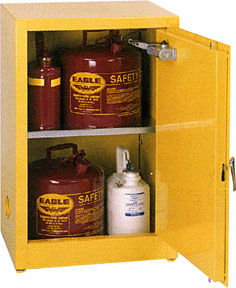 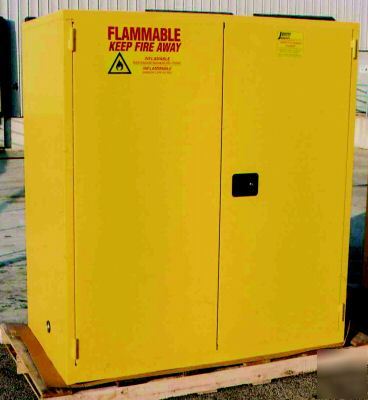 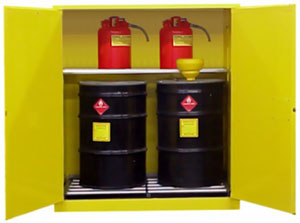 Number of Storage Cabinets:  The number of storage cabinets allowed in a Fire Area is listed below:Fire Area: A "fire area" is an area of a building separated from the remainder of the building by special construction. This area has a fire resistance of at least 1 hour and has all communicating openings properly protected by an assembly that also has a fire resistance rating of at least 1 hour.Flammable Liquid Storage Outside of a Flammable Storage Cabinet:  The maximum quantities of flammable liquids that can be stored outside of a flammable storage cabinet are listed in the Table below:Category                                Criteria1Flash point < 23°C and initial boiling point ≤ 35°C (95°F)2Flash point < 23°C and initial boiling point > 35°C (95°F)3Flash point ≥ 23°C and ≤ 60°C (140°F)4Flash point ≥ 60°C (140°F) and ≤ 93°C (200°F)Container Liquids Type Flammable Liquids                         Flammable Liquids                         Flammable Liquids                         Container Type Category 1 Category 2 Category 3 Category 4 Glass or approved plastic* 1 pt 1 qt 1 gal 1 gal Metal 1 gal 5 gal 5 gal 5 gal Safety Cans 2 gal 5 gal 5 gal 5 gal Maximum Number of Flammable Storage Cabinets  allowed in any one Fire AreaMaximum Number of Flammable Storage Cabinets  allowed in any one Fire AreaNon-sprinklered Area3 per fire areaCabinets separated by 100 feet3 per each 100 feet of travel distanceAutomatic Sprinkler System6 per fire areaMaximum Quantities Outside of a Flammable Storage Cabinet or Inside Storage RoomMaximum Quantities Outside of a Flammable Storage Cabinet or Inside Storage RoomClass and Container TypeQuantityCategory 1 Liquids in Containers25 GallonsCategory 2, 3 or 4 Liquids in Containers120 Gallons